期日・講師■木曜日コース　　　プロ　　5月12日・19日・26日・6月2日(全4回)午後7時から8時30分まで■土曜日コース　　　プロ5月14日・21日・28日・6月4日(全4回)午後3時30分から5時まで会　場　グリーンヒルゴルフパーク対　象　両コースとも先着5名(南足柄市内在住者)費　用　2,000円（傷害保険料・ﾌﾟﾘﾍﾟｲﾄﾞｶｰﾄﾞ500円含む）　　　　※ﾌﾟﾘﾍﾟｲﾄﾞｶｰﾄﾞ以外のﾎﾞｰﾙ代は個人負担申込期日　　5月10日（火）まで　　　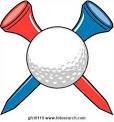 申込・問合せ先　　小松　勇　☎090-5327-9236【主催】　　南足柄市ゴルフ協会【後援】　　グリーンヒルゴルフパーク、南足柄市体育協会